Пенсионный фонд Российской Федерации
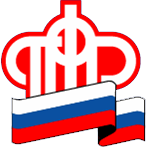 Отделение Пенсионного фонда по Ханты-Мансийскому автономному округу – Югры2,6 млн граждан получили выплаты по мерам поддержки, переданным Пенсионному фонду из органов социальной защиты населенияС начала года более 2,6 млн граждан получили выплаты по мерам поддержки, переданным Пенсионному фонду России из органов социальной защиты населения. За этот период россиянам перечислено 81,1 млрд рублей.

Порядка 1,3 млн семей с детьми и будущих мам получили различные виды социального обеспечения: единовременные выплаты по беременности и родам, пособия при рождении ребенка, а также ежемесячные выплаты по уходу за ребенком до 1,5 лет. Еще более 5,1 тыс. беременных жен и детей военнослужащих, проходящих службу по призыву, получили единовременные выплаты и ежемесячные пособия.

Компенсацию в размере 50% стоимости полиса ОСАГО предоставили 8,2 тыс. граждан с инвалидностью.

Кроме того, Пенсионный фонд России продолжил предоставлять различные выплаты и меры поддержки 1,1 млн гражданам, пострадавшим от радиации, а также 225 тыс. военнослужащим и членам их семей.

Напомним, что при появлении права на выплаты можно обратиться в любую клиентскую службу ПФР или МФЦ. Получить информацию по вопросам назначения мер поддержки, переданных Пенсионному фонду из органов социальной защиты населения, можно по справочным телефонам региональных отделений ПФР или через Единый контакт-центр по номеру 8-800-6000-000.